Jenni PorterExecutive Deputy for SENDwill be available at the following venues on the following dates for ANY parents/carers of SEN pupils from across the Nebula Partnership. All parents from Nebula schools are welcome at any venue!Please come along and just have a chat, or ask anything about support for your child.There will be cake!These meetings are a regular event, but held at different times over the year to try and accommodate parents’ working patterns.I would like to include some training for parents as time goes on, so please come and have your views heard!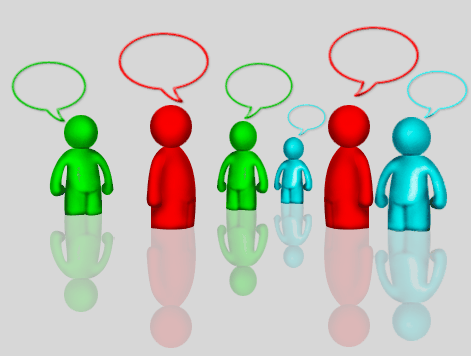 Looking forward to meeting you.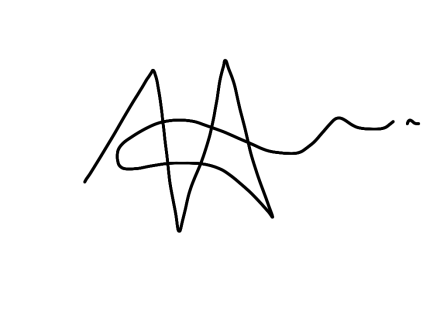 Jenni PorterDateVenueTime2/2/2017St Faiths’ Primary8.30-10.00 a.m.07/02/2017White Woman Lane8.30-10.00 a.m.20/02/2017Horsford Mill Lane2.00-3.30 p.m.27/2/17Frettenham Primary8.30-10.00 a.m.15/03/17Old Catton Junior 8.30-10.00 a.m.20/03/17Horsford Holt Road2.00-3.30 p.m.